Консультация для родителей«Детские игры-квесты»                                                                                   Подготовила:                                                                                    воспитатель                                                                       Борисовская Ольга Петровна Обучение в форме игры — замечательная творческая возможность для педагога интересно и оригинально организовать жизнь своих воспитанников. Квест приглашает детей отправиться в занимательное путешествие в страну знаний, позволяет окунуться в таинственный мир загадок и приключений, проявить смекалку и настойчивость, почувствовать себя настоящими первооткрывателями и исследователями, а педагогам помогает с лёгкостью реализовать цели и задачи развивающего обучения. Если говорить о квесте как о форме организации детских мероприятий, то это игра, чаще всего командная, включающая различные задания соревновательного характера и имеющая определенный сюжет.  Детские квесты отличаются наличием заданий, затрагивающих самые разные области знаний и умений - это могут быть как физические соревнования (например, эстафеты), так и интеллектуальные викторины.  Современная концепция образования нацеливает педагогов на формирование целостной системы универсальных учебных навыков и умений. Интерактивная игра — наиболее эффективная и оригинальная образовательная технология, которой под силу создать благоприятные условия для активизации у детей интереса к познавательной деятельности и стремления с увлечением решать проблемные задачи. Кроме того, формат игры пробуждает командный дух, стимулирует гибкость поведения детей, поиск неординарных решений, желание взаимодействовать как друг с другом, так и со взрослыми. Квест (от англ. поиск, приключение) – путешествие к цели через преодоление трудностей и испытаний, универсальная игровая технология, построенная на синтезе обучающих и развлекательных программ, активизирующая соревновательные механизмы в психике ребёнка, самостоятельность действий и способствующая полному погружению в происходящее. Сегодня таким способом проводят мероприятия в детском саду, школе, организовывают праздники. В чем же секрет успеха такой формы досуга?  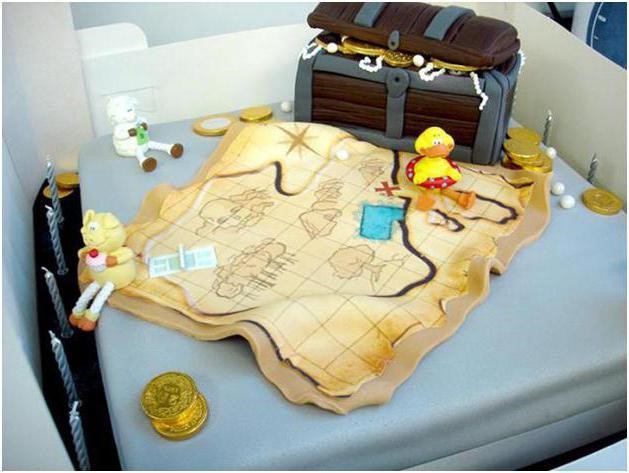 Квест — это возрождение хорошо забытой старой игры в «секретики» или «казаки-разбойники» на новый лад. Такой увлекательный способ организации поисковой деятельности в рамках учебного процесса был предложен и разработан американским профессором Доджем Берни в середине 90-х годов прошлого столетия. Важным преимуществом технологии является то, что она не требует специальной подготовки педагога или дорогостоящих инвестиций, главное — искреннее желание творить и экспериментировать вместе с детьми. Однако, для того чтобы квест получился по-настоящему интересным и увлекательным для всех участников, от педагога потребуется высокий уровень профессиональной подготовки, изобретательность, творческое мышление и личный артистизм. Значение квест-игр: обучают умению планирования и прогнозирования; закладывают основы самоанализа; воспитывают навыки коллективного сотрудничества; развивают волевые качества и целеустремлённость; создают благоприятную эмоциональную среду, способствующую релаксации, снятию нервного напряжения и психологического напряжения; способствуют формированию творческой, физически здоровой личности с активной жизненной позицией. Задачи квест-игр активизировать интерес к познанию окружающего мира; помочь детям усвоить новые знания и закрепить ранее изученные; создать комфортный эмоциональный настрой, способствующий личностной самореализации; воспитывать взаимопонимание и чувство товарищества, формировать умение решать конфликты; способствовать развитию мышления, речи, интеллектуальных и творческих способностей, коммуникативных навыков; стимулировать инициативность и самостоятельность, исследовательскую и экспериментальную деятельность. Квест-игра реализуется в форме своеобразного сплава всех образовательных областей, поскольку во время решения поставленных задач происходит практическое соединение разнообразных видов деятельности: игровой (дидактическая, подвижная, спортивная); социально-коммуникативной 	(развитие 	речи, здоровьесбережение, ОБЖ); художественно-изобразительной (рисование, конструирование и т. д.); познавательно-исследовательской (окружающий мир, география, космос, техника и т. д.); театрально-музыкальной; восприятие художественной литературы и знакомство с народным творчеством. Приёмы С вышеуказанными видами деятельности напрямую связаны и приёмы: дидактические, спортивные, театрализованные, компьютерные, оздоровительные и другие игры; арт-терапия (изотерапия, драматизация, музыкальные и танцевальные импровизации); интеллектуальные викторины; задания творческого характера; загадки, кроссворды, ребусы;  	конструирование, моделирование;  	экспериментирование. Методика организации и проведения квест-занятия для дошкольников Проводить игры можно как в помещении детского сада, перемещаясь из групповой комнаты в спортзал, затем в бассейн, на кухню или в зал для музыкальных занятий, так и в музее, библиотеке, на природе, во время прогулки или экскурсии.  Квесту «все возрасты покорны», практикуется он и в младших группах, но диапазон интересных и сложных заданий значительно расширяется в старших группах. Старшие дошкольники с восторгом воспринимают такую интересную форму квеста, как геокэшинг — игра с элементами ориентирования на открытой местности, сценарий которой связан с поиском тайных сокровищ пиратов. Продолжительность квест-занятия в детском саду больше, чем обычного занятия, и составляет: 20–25 минут для младших дошкольников;  30–35 минут для воспитанников средней группы;  40–45 минут для старших дошкольников. Типология квестов: Линейные — задания взаимосвязаны по принципу звеньев одной логической цепи. Штурмовые — команды получают задачу, подсказки, но пути продвижения к цели определяют самостоятельно. Кольцевые — круговой аналог линейного квеста, когда команды отправляются в путь из разных точек и каждая следует по своему маршруту к конечной цели. Наиболее популярными и доступными для дошкольников игровыми вариантами являются бродилки, проекты, головоломки и т. д. Основная идея коллективной игры-бродилки предельно проста — команды, перемещаясь по пунктам игрового маршрута, последовательно выполняют взаимосвязанные друг с другом задания. Справившись с одним заданием, дети получают подсказку, с помощью которой они переходят к следующему испытанию. Такой способ организации игрового приключения дополнительно мотивирует исследовательскую активность маленьких участников. Этапы прохождения квеста Игровые 	события 	квеста 	разворачиваются 	в 	определённой последовательности: 1. Пролог — вступительное слово ведущего, в котором воспитатель настраивает детей на игру, старается заинтересовать, заинтриговать, направить внимание на предстоящую деятельность. Например, в соответствии с игровой легендой дети становятся следопытами и должны провести мини-расследование в поисках пропавшего котёнка. Ещё одним интересным сценарным вариантом может стать превращение дошкольников в космических путешественников, отправляющихся на ракете в поисках полезных ископаемых, необходимых для спасения человечества. 2.Организационная часть квеста также включает: распределение детей на команды; o 	знакомство с правилами;раздача карт и буклетов-путеводителей, в которых в иллюстрированной форме представлен порядок прохождения игровых точек. Экспозиция — прохождение основных этапов-заданий игрового маршрута, решение задач, выполнение ролевых заданий по преодолению препятствий. Предусмотрена стимулирующая система штрафов за ошибки, а также бонусов за удачные варианты и правильные ответы. 3.Эпилог — подведение итогов, обмен мнениями, награждение призами игроков команды, одержавшей победу. Примеры вопросов для проведения аналитической беседы и итоговой рефлексии: Что вызвало наибольший интерес? Что узнали нового? Что показалось трудным? Довольны ли вы своими результатами? Что получилось, а над чем нужно ещё поработать? 	 Примеры оформления игрового маршрута Маршрутный лист. Загадки, кроссворды, закодированное слово, ребусы, которые станут подсказкой по поводу того места, куда следует отправиться. «Волшебный клубок». К нити прикреплены записки с названием пунктов следования. Карта — изображение маршрута в схематической форме. «Волшебный экран» — планшет, на котором размещены фотографии мест, куда должны переместиться ребята. «Следы». Пройти от одного задания к другому можно по нарисованным стрелочкам или приклеенным следам. Получить право на передвижение можно, разгадав загадку или ответив на вопрос, который написан, например, на лепестках ромашки. «Тайник». Капсула с подсказкой может спрятаться в одном из воздушных шариков или в ёмкости с песком, крупой, водой. Можно рассмотреть и выбрать другой вариант тайника, например: заморозить в кубике льда; написать «секретное письмо» — ребёнок зарисовывает чистый лист бумаги цветным карандашом и с удивлением обнаруживает зашифрованное сообщение в виде изображения, выполненного восковой свечой или белым восковым мелком; положить в контейнер, привязать нить и вывесить за окно, ребёнок наматывает нить на палочку, пока не увидит контейнер; искать подсказку на ощупь в мешочке с другими мелкими игрушками и предметами; спрятать в сундучок, закрытый на навесной замочек, поиск ключа становится самостоятельной забавой; спрятать записку в коробочку, положить её высоко и предложить сбить коробочку метким ударом снежка из мятой бумаги. Примеры заданий «Кроссворд». Дети отгадывают загадки, затем вписывают (малышам помогает педагог) в клеточки первые буквы названных слов и получают слово-подсказку. «Пазл». Собранная из пазлов картинка подскажет, куда двигаться дальше, например, получилось изображение холодильника, значит, нужно идти на кухню. «Лабиринт». Нужно проползти между натянутыми верёвками или преодолеть тоннель, сконструированный из мягких деталей напольного строительного конструктора. «Зеркало». Буквы расположены в зеркальном отражении, дети отгадывают слово и понимают, что следующая подсказка ожидает их в шкафу. «Кто лишний?». Детям предлагаются картинки с изображениями предметов, задача — определить лишний предмет, который и станет словомподсказкой. «Составь рассказ». Две команды составляют рассказы по опорной схеме, картинке или таблице. Например, одна команда составляет рассказ о весне, а другая — о зиме. Рассказывают те дети, у которых на эмблеме изображены цветочек и снеговик. «Цветик-семицветик». На сердцевине цветка, в центре круга, изображён звук «В», на лепестках нарисованы картинки. Задание: подобрать лепестки с изображениями предметов, в названии которых есть звук «В». «Фея танца». Согласно легенде, детям нужно пройти через пещеру, но сказочная фея пропускает только тех ребят, которые под звуки лёгкой и тихой музыки перевоплощаются в гномов, а, услышав громкую и тяжёлую, изображают грозных троллей. 